What problems are people facing? List their top 3 frustrations.ThirstyDehydrateQuickHow will you solve these problems? Write down a solution for each problemProviding my quality homemade lemonade.  Lemonade has electrolytes and low calorieKeto FriendlyAvailable in local gas stations for easy and quick access.Crystal’s Lemonade Stand offers quick access to keto friendly delicious lemonade.  Keto Friendly lemonade product.  How are these problems solved today? This can be a direct competitor to what you are offering or the existing ways people are employing to address their problems.What separates you from competitors? What makes you ahead of the pack?How will you reach your target consumers?Direct marketing, social media, ads, partnerships —identify the effectiveways to reach them.Create 3 to 4 personas of the people you can help. Visualize these people who will turn to you for solutions.What are the specific characteristics of yourearly adopters?What are the fixed and variable costs to launch your product or service? Consider the cost at each stage from setting up a website, hiring employees, production, marketing, and bringing them to consumers.What money sources will grow your money? How will you generate income? Show a pricing model of your product or service and include other revenue sources, such as sales and subscription fees.StrengthsWeaknessOpportunities Threats/TrendsBrandFeaturesPackagingPriceDiscountsBundling dealsCredit termsAdsPRSocial MediaEmailSearch EngineVideoStoresWebsiteOnlineMarketplaceSocial media post and adsEmail marketingPromotional videoPress ReleaseDemographicsNeedsBuyer's JourneyBuying RolesObjectionsChannelsGoals and ResponsibilitiesFrustrationsSources of information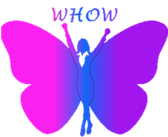 Crystal’s Lemonade Stand Business PlanCrystal’s Lemonade Stand Business PlanCrystal’s Lemonade Stand Business PlanCrystal’s Lemonade Stand Business PlanCrystal’s Lemonade Stand Business PlanProblemSolutionUnique Value PropositionHigh Level ConceptExisting AlternativesUnfair AdvantageChannelsCustomer SegmentsEarly AdoptersCost StructureRevenue StreamsSWOT AnalysisProducTPrice PriceDiscountsBundling dealsCredit termsPromotionPlaceMarketingStrategy